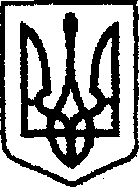 У К Р А Ї Н Ачернігівська обласна державна адміністраціяУПРАВЛІННЯ  КАПІТАЛЬНОГО БУДІВНИЦТВАН А К А З від 19 березня 2020 р.		           Чернігів		                            № 62  Про організацію роботи в Управлінні капітального будівництва облдержадміністрації на період карантинуКеруючись частиною 1 статті 3 Конституції України, постановою Кабінету Міністрів України від 11.03.2020 №211 «Про запобігання поширенню на теріторії України коронавірусу COVID-19», розпорядженням голови Чернігівської обласної державної адміністрації від 18.03.2020 №162 «Про організацію роботи в Чернігівській обласній державній адміністрації на період карантину» та з метою запобігання поширенню коронавірусу COVID-19наказую:1. Затвердити список осіб, які працюватимуть дистанційно до 03 квітня 2020 року, згідно з додатком.2. Керівникам структурних підрозділів Управління капітального будівництва Чернігівської обласної державної адміністрації:1) довести до відома підпорядкованих працівників інформацію про можливість отримання відпусток у порядку, визначеному законодавством (без врахування графіку відпусток) на відповідний період;2) поінформувати працівників, для яких запроваджено дистанційну форму роботи, про необхідність виконання упродовж робочого часу посадових обовʼязків у повному обсязі, перебування на постійному мобільному звʼязку, систематичної перевірки електронної пошти та надання відповідей на листи, за потреби зʼявлятися на роботі.3. Начальнику відділу адміністративно-господарської, організаційної роботи та інформаційного забезпечення Ключнику В. забезпечити надання компʼютерного обладнання працівникам, для яких запроваджено дистанційну форму роботи, під їх особисту відповідальність.4. Контроль за виконанням наказу залишаю за собою. В.о. начальника                                                                        Наталія КОВАЛЬЧУКДодаток 
наказ начальника Управління 
капітального будівництва обласної державної адміністрації
від 19 березня 2020 року №62Список працівників, для яких запроваджено дистанційну форму роботиНачальник відділу з питань управління персоналом Управління капітального будівництва Чернігівської обласної державної адміністрації                                                                 І. КРАВЧЕНКОБулат Антоніна Анатоліївнаголовний спеціаліст відділу економічного аналізу та договорів;Бишик Марія Іванівнапровідний інспектор відділу фінансового забезпечення;Васильченко Ірина Олександрівна Головний спеціаліст відділу адміністративно-господарської, організаційної роботи та інформаційного забезпечення;Васильченко Олександр Васильовичпровідний інженер відділу адміністративно-господарської, організаційної роботи та інформаційного забезпечення;Костриця Олена Григорівнапровідний інспектор відділу адміністративно-господарської, організаційної роботи та інформаційного забезпечення;Нагорна Тетяна Валентинівнапровідний інспектор відділу фінансового забезпечення;Опалєва Ірина Миколаївнапровідний спеціаліст відділу з питань управління персоналом;Сущенко Володимир Федоровичпровідний інженер відділу організації будівництва та технічного нагляду. 